Guía N°1 Octavo BásicoUnidad N°01) Resuelve los siguientes ejercicios con números naturales (recuerda el orden de operaciones y desarrollo) 3 Puntos cada una. 2) Ubica los números del conjunto a en la recta numérica (recuerda mantener el mismo espacio entre un número y otro que sigue) 1 punto cada una.A: (-11, 3, 5, 0, -1, 6, 8, 9, 10, 7, -4, 13)3) Identifica que número es mayor, menor o igual según corresponda (   ) 1 punto cada una.4) Ordena de menor a mayor los siguientes números en cada conjunto. 2 puntos cada una.A: ( -10, 8, -7, 3, -6, 4, 1, 0, -1, 5)A: _____________________________________________________________B: ( -450, -345, -16, 0, 45, -34, 1000,-3, -56, 37)B: ______________________________________________________________5) Escribe el antecesor (antes del número) y sucesor (después del número) de cada número según corresponda (Si tienes dudas construye una recta numérica para guiarte). 1 punto cada una. 5) Realiza las operaciones que correspondan. Escribe el signo que se necesita para llegar a la cantidad que aparece al final. 5 puntos.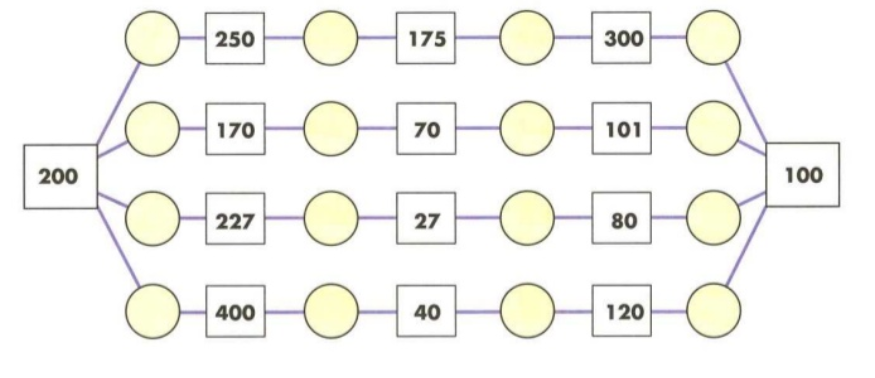 6) Realiza la operación que indica el eslabón de la cadena. Las dos series te darán el mismo resultado. 5 puntos. 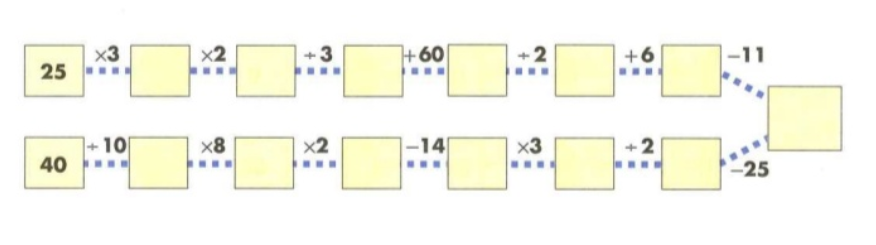 Nombre: __________________________________________________ Curso: ________Puntaje: 60 puntos. Objetivo: Activar conocimientos previos      Contenidos: Números Naturales y Números EnterosInstrucciones:La siguiente guía se basa en la materia vista en clases la semana del 9 al 13 de marzo, para su desarrollo puedes apoyarte de tu cuaderno. Lea atentamente cada ítem y responda lo que se le pregunta. Recuerda que el desarrollo de cada ejercicio es muy importante. Sólo se aceptarán trabajos con números, respuestas y desarrollos ordenado y legibles. Puede utilizar el espacio que hay en cada ejercicio de la guía para responder o desarrollar la guía en su cuaderno.La entrega de la guía desarrollada es el día lunes 23 de marzo. Formato digital mediante archivo Word, PDF o fotografía. Archivo debe contar con el nombre del estudiante y el curso. Las dudas y consultas que puedas tener en relación con la asignatura o al material enviado las puedes hacer llegar al siguiente mail: javieraquiroz115gmail.com.Si quieres seguir aprendido puedes utilizar la siguiente página: www.aprendoenlinea.mineduc.cl a) 67 + 34 – 45 +18 =  d) 5 ∙ 3 + 12 ∙ 4 – 8 ∙ 3 =b) 13 ∙ 4 – 11 ∙ 2 + 6 ∙ 4 =e) 359 + 653 – 290 =c) 20 ∙ 4 – 30 ∙ 2 + 100∙ 3 = f) 100 ∙ 3 – 50 ∙ 6 + 200 ∙ 2 – 100 ∙ 4 =Recta numérica _________________________________________________________________________________a)             1 ______-2c)          -10 _______ 3e)        0 _______ -2g)       |-2| _________|2|b)      |-45|_______50d)   |4| + |2|________ -20f)     -6 ________ -3h)        0 __________ -1a)_____ 4_____b)      _____ 0 _____c)    _____ -2_____d)         _____ 10_____e)     _____-11_____f)    _____ -99_____g)     ______-19_____h)        ______8_______